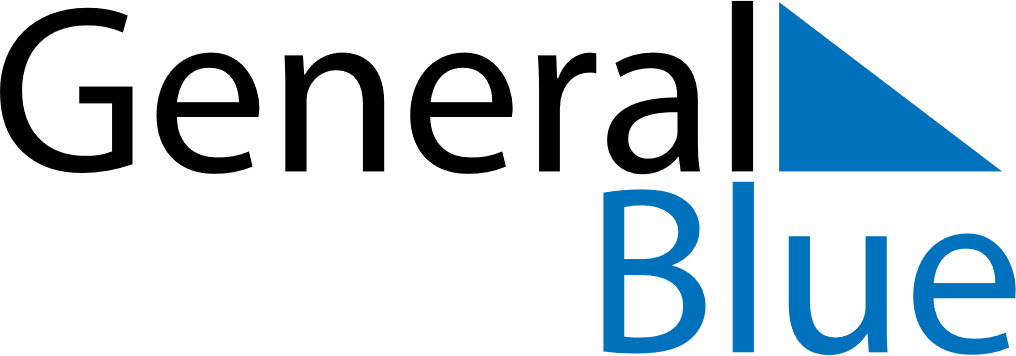 May 2020May 2020May 2020HungaryHungarySundayMondayTuesdayWednesdayThursdayFridaySaturday12Labour Day3456789Mother’s Day1011121314151617181920212223National Defense Day2425262728293031Pentecost